Taflen Casglu Data Mae’n bwysig fod gennym fanylion cyfeiriad rhieni a gwybodaeth cyswllt cywir petai angen cysylltu mewn argyfwng.Eich cyfrifoldeb chi yw i roi gwybod i’r ysgol am unrhyw newidiadau. Os gwelwch yn dda, rhestrwch bob person sydd yn dal cyfrifoldeb rhiant ac unrhyw un arall y byddwch yn dymuno i ni gysylltu gyda nhw mewn argyfwng.Gosodwch nhw yn y drefn y dymunwch i ni gysylltu gyda nhw.  Sicrhewch os gwelwch yn dda eich bod yn ychwanegu cyfeiriad e-bost oherwydd y mae’n bosib yr anfonir gwybodaeth trwy gyfrwng e-bost.Os gwelwch yn dda, a fedrwch gadarnhau bod gennym ganiatâd i gael mynediad i fanylion cofrestru eich plentyn oddi wrth eu hysgol os y bydd angen.Hoff iaith eich plentyn:Collection Cytundeb Polisi Defnydd Derbyniol TGChTrefniadau mewn achos o salwch a/neu unrhyw argyfwng :Nid yw’r sefydliad hwn yn cymeryd plant sydd yn ddi-hwyl ac yr ydym yn disgwyl i rieni/ ofalwyr gysylltu gyda ni ar y diwrnod (neu yn gynharach) os na fydd eu plentyn yn bresennol. Os y bydd plentyn yn dechrau teimlo’n ddi-hwyl yn ystod ein gofal, byddwn yn cysylltu gyda’r rhiant/ gofalwr cyn gynted.Tra y bydd pob ymgais yn cael ei wneud i gysylltu gyda chi mewn argyfwng, gall sefyllfa godi lle y bydd yn angenrheidiol i roi cymorth cyntaf sylfaenol i eich plentyn (bydd cofnod ysgrifenedig o hyn yn cael ei recordio) ac mewn aryfwng,byddwn yn galw y gwasanethau argyfwng.Llofnodwch isod os gwelwch yn dda, gan roi caniatâd i weithredu yr uchod yn eich absenoldeb:Cyfarwyddiadau BwcioI sefydiadau unigol gytunoYr ydym yn annog rhieni/ gofalwyr i fwcio sesiynau rheolaidd i sicrhau fod gan eu plentyn/ plant le.Noder os gwelwch yn dda : Mae pob sefydliad gofal plant yn ardaloedd di-gnau. Bydd byrbrydiau a chinio yn cael eu darparu. Sesiynau sydd ar gael:Diwrnod cyfanBore yn unigPrynhawn yn unigCytundeb rhwng rhiant/ rhieni/ gofalwr/ gofalwyr a darpariaeth gofal plant yr All yn :…………………………………….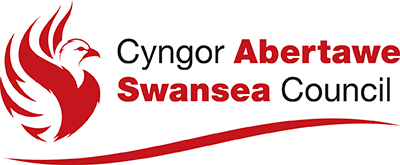 GOFAL PLANT yn…………………………..Cytundeb rhwng darpariaeth a rhieni/ gofalwyr a ffurflen gofrestruCedwir y wybodaeth yma yn gyfrinachol – yn unol â chanllawiau GDPR Yn gryno, yr ydym yn cadw record er mwyn :Ein galluogi i gysylltu â rhieni/ cysylltiadau argyfwng.Ein gwneud yn ymwybodol o anghenion plant (meddygol, deietegol ayyb…) a sicrhau ein bod yn cadw pob plentyn yn ddiogel ac yn ein galluogi i ymateb yn gyflym ac yn berthnasol mewn sefyllfa argyfyngus..Eich diweddaru ynghylch ein gwasanaeth.Hoffwn anfon wybodeth i chi ynghylch ein darpariaeth trwy gyfrwng e-bost/ galwad ffôn ond mae angen i ni gael eich caniatâd cyn gwneud hyn. Yr ydym yn cadw eich gwybodaeth yn ddiogel ac ni fyddwn yn rhannu’r wybodaeth yma oni bai y bydd hi’n gyfreithiol ofynnol i ni wneud hyn. Gallwch dynnu eich caniatâd yn ôl ar unrhyw adeg a gofyn i ni ddileu eich data oddi ar ein system.Wrth dicio y blwch hwn yr ydych yn rhoi caniatâd i ni ddal a phrosesu y data hwn gan adael i ni gysylltu gwybodaeth gyda chi.                                      MANYLION DISGYBLMANYLION DISGYBLMANYLION DISGYBLMANYLION DISGYBLMANYLION DISGYBLMANYLION DISGYBLMANYLION DISGYBLCyfenw disgyblCyfenw CyfreithiolCyfenw CyfreithiolEnw cyntaf disgyblEnw canolEnw canolEnw cyntaf dewisolCenedlDyddiad GeniCyfeiriad cartref y disgybl1Gwybodaeth cyswlltGwybodaeth cyswlltCyfeiriadCyfeiriadManylion cyswlltManylion cyswlltEnw (gan gynnwys teitl)Enw (gan gynnwys teitl)Enw (gan gynnwys teitl)Rhif ffôn cartrefRhif ffôn cartrefRhif ffôn gwaithRhif ffôn mudol.Perthynas i’r plentynPerthynas i’r plentynPerthynas i’r plentynRhif ffôn mudol.              Cyfeiriad e-bost              Cyfeiriad e-bostCôd PostCyfrifoldeb RhiantCyfrifoldeb RhiantOes/Nac oesCôd Post2Gwybodaeth cyswlltGwybodaeth cyswlltCyfeiriadCyfeiriadManylion cyswlltManylion cyswlltEnw (gan gynnwys teitl)Enw (gan gynnwys teitl)Enw (gan gynnwys teitl)Rhif ffôn cartrefRhif ffôn cartrefRhif ffôn gwaithRhif ffôn mudolPerthynas i’r plentynPerthynas i’r plentynPerthynas i’r plentynRhif ffôn mudol                Cyfeiriad e-bost                Cyfeiriad e-bostCôd PostCyfrifoldeb RhiantCyfrifoldeb RhiantOes/Nac osCôd Post3Gwybodaeth cyswlltGwybodaeth cyswlltCyfeiriadCyfeiriadManylion cyswlltManylion cyswlltEnw (gan gynnwys teitl)Enw (gan gynnwys teitl)Enw (gan gynnwys teitl)Rhif ffôn cartrefRhif ffôn cartrefRhif ffôn gwaithRhif ffôn mudolPerthynas i’r plentynPerthynas i’r plentynPerthynas i’r plentynRhif ffôn mudol                Cyfeiriad e-bost                Cyfeiriad e-bostCôd PostCyfrifoldeb RhiantCyfrifoldeb RhiantOes/Nac oesCôd Post4Gwybodaeth cyswlltGwybodaeth cyswlltCyfeiriadCyfeiriadManylion cyswlltManylion cyswlltEnw (gan gynnwys teitl)Enw (gan gynnwys teitl)Enw (gan gynnwys teitl)Rhif ffôn cartrefRhif ffôn cartrefRhif ffôn gwaithRhif ffôn mudolPerthynas i’r plentynPerthynas i’r plentynPerthynas i’r plentynRhif ffôn mudolCyfeiriad e-bostCyfeiriad e-bostCôd PostCyfrifoldeb RhiantCyfrifoldeb RhiantOes/Nac oesCôd PostRhestrwch unrhyw frodyr/ chwiorydd sydd yn mynychu’r ddarpariaeth gofal plantRhestrwch unrhyw frodyr/ chwiorydd sydd yn mynychu’r ddarpariaeth gofal plantRhestrwch unrhyw frodyr/ chwiorydd sydd yn mynychu’r ddarpariaeth gofal plantRhestrwch unrhyw frodyr/ chwiorydd sydd yn mynychu’r ddarpariaeth gofal plantRhestrwch unrhyw frodyr/ chwiorydd sydd yn mynychu’r ddarpariaeth gofal plantRhestrwch unrhyw frodyr/ chwiorydd sydd yn mynychu’r ddarpariaeth gofal plantRhestrwch unrhyw frodyr/ chwiorydd sydd yn mynychu’r ddarpariaeth gofal plantRhestrwch unrhyw frodyr/ chwiorydd sydd yn mynychu’r ddarpariaeth gofal plantEnwBlwy-ddynEnwBlwy-ddynEnwBlwy-ddynHanes Addysg:Rhowch fanylion o ysgolion a fynychwyd Hanes Addysg:Rhowch fanylion o ysgolion a fynychwyd Hanes Addysg:Rhowch fanylion o ysgolion a fynychwyd Hanes Addysg:Rhowch fanylion o ysgolion a fynychwyd Hanes Addysg:Rhowch fanylion o ysgolion a fynychwyd Hanes Addysg:Rhowch fanylion o ysgolion a fynychwyd Hanes Addysg:Rhowch fanylion o ysgolion a fynychwyd Hanes Addysg:Rhowch fanylion o ysgolion a fynychwyd Enw ysgolEnw ysgolTref /DinasDyddiadauDyddiadauO:Hyd at:Hyd at:Hyd at:Hyd at:Hyd at:Enw ysgolEnw ysgolTref /DinasDyddiadauDyddiadauO: Hyd at:Hyd at:Hyd at:Hyd at:Hyd at:LLOFNODDYDDIADPERTHYNAS I’R DISGYBLPERTHYNAS I’R DISGYBLGWYBODAETH FEDDYGOLGWYBODAETH FEDDYGOLGWYBODAETH FEDDYGOLGWYBODAETH FEDDYGOLGWYBODAETH FEDDYGOLGWYBODAETH FEDDYGOLEnw doctorRhif ffônCyfeiriad canolfan feddygolCyfeiriad canolfan feddygolCyfeiriad canolfan feddygolUnrhyw gyflwr meddygol gan gynnwys alergeddau y dylwn fod yn ymwybodol ohonynt.Unrhyw gyflwr meddygol gan gynnwys alergeddau y dylwn fod yn ymwybodol ohonynt.Unrhyw gyflwr meddygol gan gynnwys alergeddau y dylwn fod yn ymwybodol ohonynt.Unrhyw gyflwr meddygol gan gynnwys alergeddau y dylwn fod yn ymwybodol ohonynt.Unrhyw gyflwr meddygol gan gynnwys alergeddau y dylwn fod yn ymwybodol ohonynt.Unrhyw gyflwr meddygol gan gynnwys alergeddau y dylwn fod yn ymwybodol ohonynt.Anghenion deietegolAnghenion deietegolAnghenion deietegolAnghenion deietegolAnghenion deietegolAnghenion deietegolAnableddAnableddAnableddAnableddAnableddAnableddMae gan yr ysgol gyfrifoldeb o dan y Ddeddf Gwrth-wahaniaethu Anabledd i gasglu unrhyw wybodaeth ar unrhyw anabledd sydd gan eich plentyn/ unrhyw aelod agos o’ch teulu/ gofalwr. Mae gwybod am y wybodaeth yma yn galluogi’r ysgol i fynd i’r afael â medru cwrdd eich anghenion unigol. Bydd yr holl wybodaeth a ddarperir yn cael ei drin mewn modd gwbl gyfrinachol.Mae gan yr ysgol gyfrifoldeb o dan y Ddeddf Gwrth-wahaniaethu Anabledd i gasglu unrhyw wybodaeth ar unrhyw anabledd sydd gan eich plentyn/ unrhyw aelod agos o’ch teulu/ gofalwr. Mae gwybod am y wybodaeth yma yn galluogi’r ysgol i fynd i’r afael â medru cwrdd eich anghenion unigol. Bydd yr holl wybodaeth a ddarperir yn cael ei drin mewn modd gwbl gyfrinachol.Mae gan yr ysgol gyfrifoldeb o dan y Ddeddf Gwrth-wahaniaethu Anabledd i gasglu unrhyw wybodaeth ar unrhyw anabledd sydd gan eich plentyn/ unrhyw aelod agos o’ch teulu/ gofalwr. Mae gwybod am y wybodaeth yma yn galluogi’r ysgol i fynd i’r afael â medru cwrdd eich anghenion unigol. Bydd yr holl wybodaeth a ddarperir yn cael ei drin mewn modd gwbl gyfrinachol.Mae gan yr ysgol gyfrifoldeb o dan y Ddeddf Gwrth-wahaniaethu Anabledd i gasglu unrhyw wybodaeth ar unrhyw anabledd sydd gan eich plentyn/ unrhyw aelod agos o’ch teulu/ gofalwr. Mae gwybod am y wybodaeth yma yn galluogi’r ysgol i fynd i’r afael â medru cwrdd eich anghenion unigol. Bydd yr holl wybodaeth a ddarperir yn cael ei drin mewn modd gwbl gyfrinachol.Mae gan yr ysgol gyfrifoldeb o dan y Ddeddf Gwrth-wahaniaethu Anabledd i gasglu unrhyw wybodaeth ar unrhyw anabledd sydd gan eich plentyn/ unrhyw aelod agos o’ch teulu/ gofalwr. Mae gwybod am y wybodaeth yma yn galluogi’r ysgol i fynd i’r afael â medru cwrdd eich anghenion unigol. Bydd yr holl wybodaeth a ddarperir yn cael ei drin mewn modd gwbl gyfrinachol.Mae gan yr ysgol gyfrifoldeb o dan y Ddeddf Gwrth-wahaniaethu Anabledd i gasglu unrhyw wybodaeth ar unrhyw anabledd sydd gan eich plentyn/ unrhyw aelod agos o’ch teulu/ gofalwr. Mae gwybod am y wybodaeth yma yn galluogi’r ysgol i fynd i’r afael â medru cwrdd eich anghenion unigol. Bydd yr holl wybodaeth a ddarperir yn cael ei drin mewn modd gwbl gyfrinachol.Anabledd disgyblAnabledd disgyblAnabledd rhiant/ gofalwrAnabledd rhiant/ gofalwrLLOFNODDYDDIADPERTHYNAS I’R DISGYBLPERTHYNAS I’R DISGYBL□ Cymraeg□ Saesneg □ Dwy-ieithog Cymraeg –      Saesneg □ Iaith arall□ Dull arall o gyfathrebu …………………………MANYLION DISGYBLMANYLION DISGYBLMANYLION DISGYBLEnwCaniatâd Rhiant/ Gofalwr●   Fel rhiant/ gofalwr y disgybl uchod, yr wyf yn rhoi caniatâd i fy mab/ merch gael mynediad i’r         rhyngrwyd ac i systemau TGCh y ddarpariaeth gofal plant.Deallaf y bydd y sefydliad yn cymeryd pob cam rhesymol gan gynnwys monitro systemau er mwyn sicrhau y bydd pobl ifanc yn ddiogel pan fyddant yn defnyddio’r rhyngrwyd a systemau TGCh. Deallaf hefyd na all yr ysgol fod yn uniongyrchol gyfrifol am natur a chynnwys deunydd sydd yn dod o’r we, nac am y defnydd o dechnolegau symudol.Deallaf y bydd defnydd TGCh fy mab /merch yn cael ei fonitro. Byddaf yn annog fy mhlentyn i fabwysiadu defnydd ddiogel o’r we ac o ddyfeisiau a thechnolegau  digidol adref ac y byddaf yn cysylltu gyda’r ysgol os y byddaf yn bryderus dros e-ddiogelwch fy mhlentyn. Caniatâd Rhiant/ Gofalwr●   Fel rhiant/ gofalwr y disgybl uchod, yr wyf yn rhoi caniatâd i fy mab/ merch gael mynediad i’r         rhyngrwyd ac i systemau TGCh y ddarpariaeth gofal plant.Deallaf y bydd y sefydliad yn cymeryd pob cam rhesymol gan gynnwys monitro systemau er mwyn sicrhau y bydd pobl ifanc yn ddiogel pan fyddant yn defnyddio’r rhyngrwyd a systemau TGCh. Deallaf hefyd na all yr ysgol fod yn uniongyrchol gyfrifol am natur a chynnwys deunydd sydd yn dod o’r we, nac am y defnydd o dechnolegau symudol.Deallaf y bydd defnydd TGCh fy mab /merch yn cael ei fonitro. Byddaf yn annog fy mhlentyn i fabwysiadu defnydd ddiogel o’r we ac o ddyfeisiau a thechnolegau  digidol adref ac y byddaf yn cysylltu gyda’r ysgol os y byddaf yn bryderus dros e-ddiogelwch fy mhlentyn. Caniatâd Rhiant/ Gofalwr●   Fel rhiant/ gofalwr y disgybl uchod, yr wyf yn rhoi caniatâd i fy mab/ merch gael mynediad i’r         rhyngrwyd ac i systemau TGCh y ddarpariaeth gofal plant.Deallaf y bydd y sefydliad yn cymeryd pob cam rhesymol gan gynnwys monitro systemau er mwyn sicrhau y bydd pobl ifanc yn ddiogel pan fyddant yn defnyddio’r rhyngrwyd a systemau TGCh. Deallaf hefyd na all yr ysgol fod yn uniongyrchol gyfrifol am natur a chynnwys deunydd sydd yn dod o’r we, nac am y defnydd o dechnolegau symudol.Deallaf y bydd defnydd TGCh fy mab /merch yn cael ei fonitro. Byddaf yn annog fy mhlentyn i fabwysiadu defnydd ddiogel o’r we ac o ddyfeisiau a thechnolegau  digidol adref ac y byddaf yn cysylltu gyda’r ysgol os y byddaf yn bryderus dros e-ddiogelwch fy mhlentyn. Enw Rhiant/ GofalwrEnw Rhiant/ GofalwrLlofnodLlofnodDyddiadDyddiadCasglu o’r YsgolCasglu o’r YsgolCasglu o’r YsgolCasglu o’r YsgolCasglu o’r YsgolA fedrwch os gwelwch yn dda, ddatgan isod pwy sydd â chaniatâd i gasglu eich plentyn o’r ysgol. Nodwch hefyd berthynas y person yma i eich plentyn. A fedrwch os gwelwch yn dda, ddatgan isod pwy sydd â chaniatâd i gasglu eich plentyn o’r ysgol. Nodwch hefyd berthynas y person yma i eich plentyn. A fedrwch os gwelwch yn dda, ddatgan isod pwy sydd â chaniatâd i gasglu eich plentyn o’r ysgol. Nodwch hefyd berthynas y person yma i eich plentyn. A fedrwch os gwelwch yn dda, ddatgan isod pwy sydd â chaniatâd i gasglu eich plentyn o’r ysgol. Nodwch hefyd berthynas y person yma i eich plentyn. A fedrwch os gwelwch yn dda, ddatgan isod pwy sydd â chaniatâd i gasglu eich plentyn o’r ysgol. Nodwch hefyd berthynas y person yma i eich plentyn. ENWENWPERTHYNAS I’R DISGYBLPERTHYNAS I’R DISGYBLPERTHYNAS I’R DISGYBLLLOFNOD(Rhiant/Gwarcheidwad)DYDDIADPERTHYNAS I’R DISGYBLYr wyf i’n rhoi canatâd i fy mhlentyn dderbyn cymorth cyntaf sylfaenol (lle y bydd cofnod ysgrifenedig yn cael ei recordio a’i gadw.) Llofnod rhiant/ gofalwr:                                                           Dyddiad:Yr wyf i’n rhoi caniatâd i’r llofnodi o unrhyw ffurflen ysgrifenedig gan awdurdodau ysbyty ddigwydd os y bydd oedi o ran derbyn fy llofnod i ym marn arbenigwyr meddygol ar y pryd yn peryglu iechyd neu ddiogelwch fy mhlentyn..Llofnod rhiant/ gofalwr:                                                            Dyddad:Yr wyf i’n deall bod yn rhaid i mi gasglu fy mhlentyn cyn gynted â phosib os y bydd fy mhlentyn yn sâl.Llofnod rhiant/ gofalwr :                                                            Dyddiad:Yr wyf i’n deall, wrth gwblhau a llofnodi y cytundeb a’r cofrestriad hwn, y cytunaf i  gwrdd delerau ac amodau darpariaeth gofal plant yn ……………………………………Byddaf yn hysbysu y ddarpariaeth o unrhyw newidiadau fydd yn ymwneud â’r uchod neu unrhyw beth a allai effeithio ar fy mhlentyn.Enw rhiant/ gofalwr 1:Llofnod rhiant/ gofalwr:                                                      Dyddiad:Enw rhiant/ gofalwr 2 :Llofnod rhiant/ gofalwr:                                                      Dyddiad: